24.05.2019  № 1147Об определении организации для содержания и обслуживания объектов водоотведения, не имеющих эксплуатирующей организации В соответствии со ст. 225 Гражданского кодекса Российской Федерации, Федеральным законом от 07.12.2011 № 416-ФЗ «О водоснабжении и водоотведении» администрация города Чебоксары  п о с т а н о в л я е т:1. Управление ЖКХ, энергетики, транспорта и связи администрации города Чебоксары в соответствии с действующим законодательством принять меры по определению организации для содержания и обслуживания объектов водоотведения (до признания права муниципальной собственности), не имеющих эксплуатирующей организации, указанных в приложении к настоящему постановлению.2. Чебоксарскому городскому комитету по управлению имуществом в соответствии с действующим законодательством принять меры по признанию данных объектов водоотведения, указанных в приложении к настоящему постановлению, муниципальной собственностью.3. Управлению информации, общественных связей и молодежной политики администрации города Чебоксары опубликовать настоящее постановление в средствах массовой информации.4. Настоящее постановление вступает в силу со дня его официального опубликования.5. Контроль за исполнением настоящего постановления возложить на заместителя главы администрации города Чебоксары по вопросам ЖКХ В.И. Филиппова. Глава администрации города Чебоксары                                       А.О. ЛадыковПриложениек постановлению администрации города Чебоксарыот 24.05.2019 № 1147Перечень объектов водоотведения_____________________________Чăваш РеспубликиШупашкар хулаАдминистрацийěЙЫШĂНУ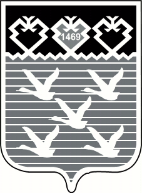 Чувашская РеспубликаАдминистрациягорода ЧебоксарыПОСТАНОВЛЕНИЕ№ п/пМесто расположения участкаДиаметр трубо-провода, ммПротяжен-ность участка, мГод постройкиМатериал1Участок водоотведения в районе жилого дома №88 по ул. Репина до жилого дома по ул. Репина, д.62200362,02014Труба асб/цем9 ж/б колодцев, D=1000 мм2Участок водоотведения в районе жилого дома №62 по ул. Репина до жилого дома по ул. Репина, д.32300384,02014Труба асб/цем8 ж/б колодцев, D=1000 мм3Участок водоотведения в районе жилого дома №32 по ул. Репина до жилого дома №5 по ул. Разина400128,02014Труба асб/цем3 ж/б колодца, D=1500 мм4Участок водоотведения в районе жилого дома №5 по ул. Разина до жилого дома №15 по ул. Б. Хмельницкого300160,02014Труба асб/цем7 ж/б колодцев, D=1500 мм